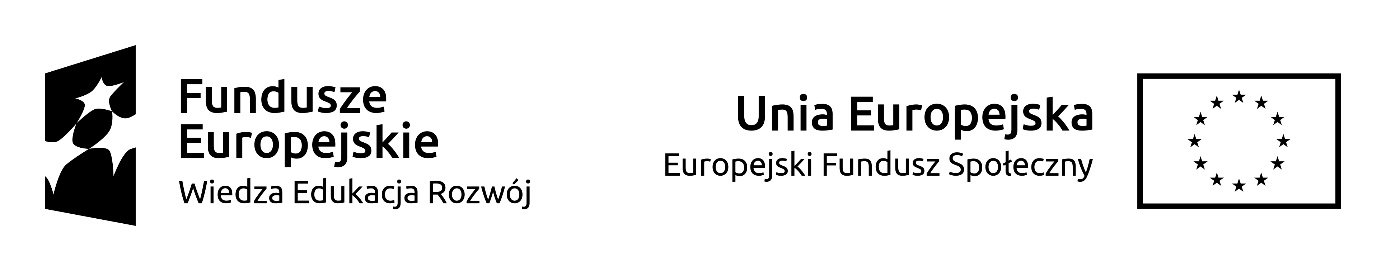 Dostępny samorząd – grantyUMOWA NR     W  dniu  …………………………  roku w Łomży, pomiędzy:Powiatem Łomżyńskim z siedzibą w Łomży, 18-400 Łomża, ul. Szosa Zambrowska 1/27  (NIP 7181968222), reprezentowanym przez Zarząd Powiatu  w imieniu, którego działają: Lech Marek Szabłowski – Starosta Łomżyński, Maria Dziekońska – Wicestarosta Łomżyński 
zwanym dalej w treści umowy „ Zamawiającym”,a  ……………………………………………………………………………..., zwanym/ą dalej  w treści umowy „Wykonawcą”, została zawarta umowa o treści następującej:§ 1.1. W wyniku rozstrzygniętego postępowania o udzielenie zamówienia publicznego
prowadzonego zgodnie z Regulaminem udzielania zamówień publicznych                                              w STAROSTWIE POWIATOWYM  W ŁOMŻY o wartości nieprzekraczającej                       130 000,00 zł., Zamawiający zleca, a Wykonawca przyjmuje do wykonania świadczenie wsparcia doradczego  na etapie przedsięwzięcia grantowego na Usługi doradcze                                  w zakresie dostępności w ramach Działania 2.18 Programu Operacyjnego Wiedza Edukacja Rozwój 2014-2020, współfinansowanego ze środków Europejskiego Funduszu Społecznego w projekcie ,,Poprawa dostępności budynku Starostwa Powiatowego                             w Łomży” 2). Zakres świadczonych usług doradczych będzie obejmował: doradztwo w zakresie prowadzenia postępowań o udzielenie zamówienia publicznego,udział w przygotowaniu dokumentacji przetargowej dotyczącej zamówień publicznych związanych z realizacją projektu, w szczególności w zakresie konstrukcji umów oraz opisu zamówień,konsultacje projektów technicznych  (architektoniczno-budowlanych),konsultacje dotyczące rozwiązań informacyjno-komunikacyjnych,udział w odbiorach i testach przedmiotów zamówień,udzielanie porad/opinii na temat bieżących zagadnień pojawiających się  w trakcie realizacji projektu,przygotowanie audytu po zakończeniu projektu,wskazanie właściwych działań prowadzących do poprawy dostępności w urzędzie.§  2.Umowa zostaje zawarta na okres od …………………..r. do   ……………….. 2023 r.§  3.Szacunkowa wartość umowy wynosi ……………. zł. (słownie: …….. tysięcy złotych).						§ 4.1. Płatności będą dokonywane przelewem na rachunek bankowy wskazany Zamawiającemu
przez Wykonawcę na fakturach / rachunkach.2. Płatności będą dokonywane w terminie wskazanym przez Wykonawcę na podstawie otrzymania oryginału prawidłowo wystawionych faktur / rachunków.3. Za nieterminowe regulowanie należności Wykonawca ma prawo naliczyć
Zamawiającemu odsetki ustawowe.§  5.Wykonawca zobowiązuje się do wykonania Umowy z należytą starannością,
zgodnie z obowiązującymi przepisami prawa, a w szczególności odpowiada za jakość
i terminowość.
                                                                  	§  6.1. Zamawiający będzie udzielał na bieżąco niezbędnych informacji dla realizacji Umowy.
2.Zamawiający zobowiązuje się do terminowego regulowania płatności.
3. Zamawiający dopuszcza zmianę cen wykazanych w formularzu ofertowym. Zmiany
mogą być dokonywane w szczególnie uzasadnionych wypadkach na wniosek Zamawiającego lub Wykonawcy zgłoszone  w formie   pisemnej z uzasadnieniem ich wprowadzenia. Zmiany wymagają akceptacji obu Stron w formie aneksu.                                                                  	 §  7.W przypadku odstąpienia lub rozwiązania umowy z winy Wykonawcy, Zamawiający ma prawo naliczyć karę umowną w wysokości 10 %  wartości szacunkowej umowy.Zamawiający ma prawo potrącić naliczone kary umowne z faktury / rachunku do zapłaty poprzez zmniejszenie kwoty płatności, na co Wykonawca wyraża zgodę.                                                              	§ 8.1. Zamawiający może odstąpić od Umowy ze skutkiem natychmiastowym  w przypadku, gdy    Wykonawca w sposób rażący zaniedbuje lub narusza postanowienia Umowy,2. Zamawiający zastrzega sobie prawo odstąpienia od umowy w razie:a) ogłoszenia upadłości,b) likwidacji,c) rozwiązania firmy,Wykonawcy.3. Odstąpienie od Umowy może nastąpić wyłącznie w formie pisemnej pod rygorem
nieważności.
4. Każdej ze Stron przysługuje prawo odstąpienia od Umowy z zachowaniem miesięcznego
okresu wypowiedzenia ze skutkiem na koniec miesiąca kalendarzowego. §  9.1. Wszelkie zmiany i uzupełnienia treści Umowy wymagają formy pisemnej pod rygorem nieważności.2. W sprawach nieuregulowanych niniejszą Umową zastosowanie mają odpowiednie
przepisy prawa polskiego w szczególności Kodeksu Cywilnego.3. Umowę sporządzono w języku polskim w dwóch jednobrzmiących egzemplarzach po jednym dla każdej ze Stron.Wykonawca:                                                                                Zamawiający:………………………                                                ………………………………………….